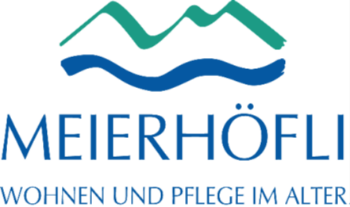 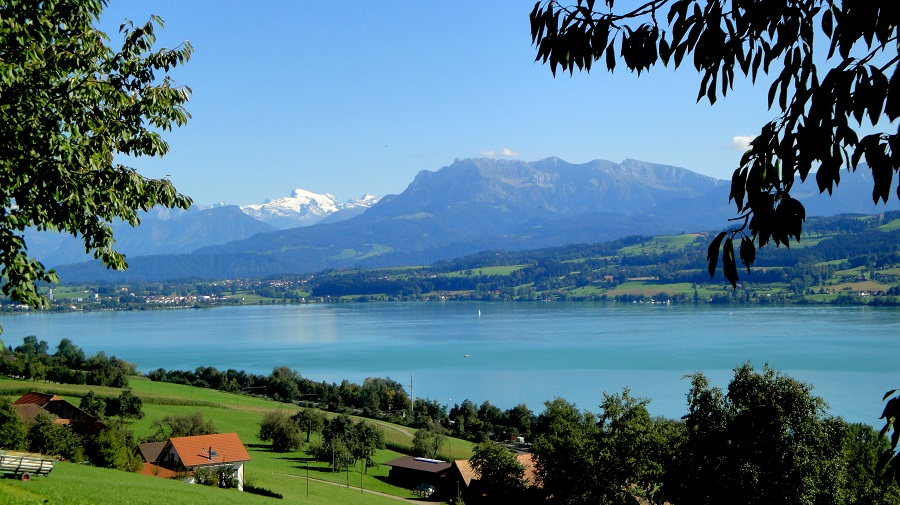 Das Meierhöfli bietet als Alters- und Pflegeheim der Gemeinde Sempach 60 vorwiegend älteren Menschen ein Zuhause unmittelbar in der Nähe des Städtchens, direkt am Sempachersee mit Sicht auf die Bergwelt.Für die Betreuung und Pflege unserer Bewohnenden suchen wir per sofort oder nach Vereinbarung eine/nMitarbeiter/in Pflege und Betreuung50 - 100 %-Pensum	Ihr AufgabenbereichSie engagieren sich kollegial in einem von drei Teams und sind dort mitverantwortlich für die sorgfältige und professionelle Pflege und Betreuung unserer Bewohnenden. Mit Ihrer Freundlichkeit und Ihrer Fachkompetenz schaffen Sie für die Bewohnenden eine Atmosphäre der Geborgenheit. Sie sind sich gewohnt, im Rahmen Ihrer Funktion selbständig zu arbeiten und auch Prioritäten zu setzen. Im regelmässigen Austausch mit der Gruppenleiterin und dem Team bringen Sie ihre Beobachtungen und Ideen aktiv ein.Wir erwarten von IhnenEine abgeschlossene Ausbildung in der Pflege (z.B. SRK – Kurs) Ev. Berufserfahrung in der Pflege, Begleitung und BetreuungGute Deutschkenntnisse und Sorgfalt für die Arbeitsvorbereitung, -durchführung und DokumentationVerlässliche, positive und teamorientierte Haltung Was wir Ihnen bieten Eine dynamische und offene BetriebskulturRegelmässige Weiterbildungen Zahlreiche Mitarbeitervorteile und überdurchschnittlich gute Sozialleistungen Wünschen Sie sich eine Aufgabe, in der Sie betagten Menschen in der Alltagsgestaltung helfen und sich in der Betreuung entfalten können? Dann bewerben Sie sich noch heute – Senden Sie uns Ihr vollständiges Dossier – am liebsten per Mail.Doris Bühlmann					Meierhöfli AGBereichsleiterin Pflegedienst				Wohnen und Pflege im Alterd.buehlmann@meierhoefli.ch 				Eicherstrasse 21Tel. +41 41 462 67 20					6204 Sempach 				